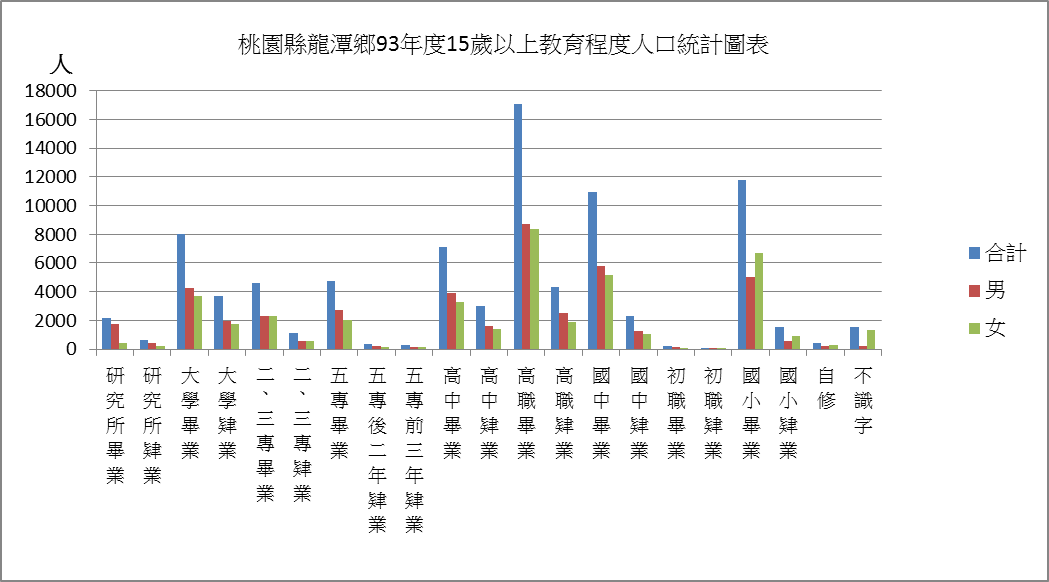 教育程度合計男女研究所畢業21651733432研究所肄業600391209大學畢業798642533733大學肄業367519341741二、三專畢業461323192294二、三專肄業1142563579五專畢業471927092010五專後二年肄業363205158五專前三年肄業294122172高中畢業714738793268高中肄業299416071387高職畢業1705087018349高職肄業435924911868國中畢業1095257645188國中肄業228112441037初職畢業19114447初職肄業26197國小畢業1175950366723國小肄業1508578930自修451182269不識字15331841349總計858084405841750